NAME:………………………………………………………………ADM:………CLASS:…………BIOLOGYMID TERM 1 2020FORM  2The diagrams below show a red blood cell that was subjected to a certain treatment.	At the end of experiment	At startAccount for the shape of the cell at the end of the experiment.				 (2mks)The red blood cell was placed in a hypertonic solution. It lost water by osmosis and become evenateDraw a diagram to illustrate how a plant cell would appear if subjected to the same treatment. .												(2mks)	Cell wall	Cell membrane	cytoplasmvacuoleThe diagram below shows a human tooth.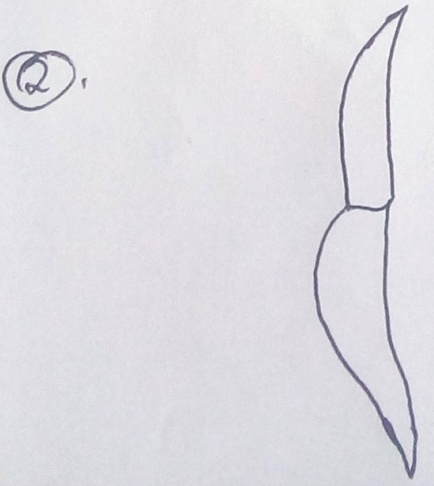 Identify the tooth.										 (1mk)	Canine How is the tooth adapted to its functions.							 (2mks)Pointed/sharp for cutting flesh.Has a long root to support it into the jaw bone.The diagram below represents a transverse section through a plant organ. 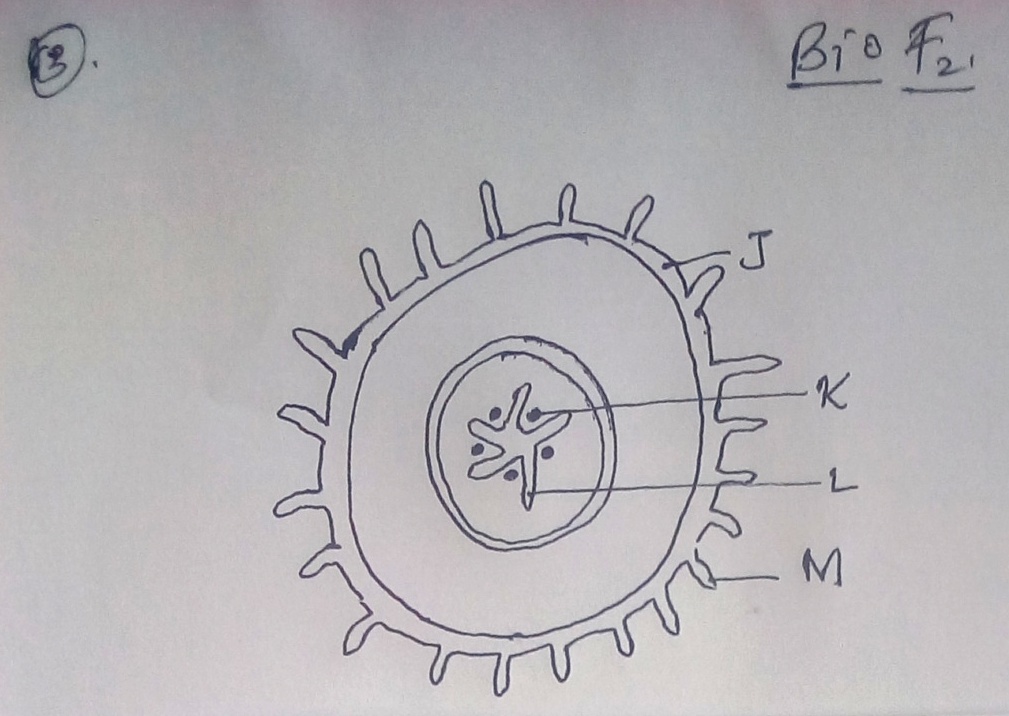 From which plant organ was the section obtained.					 (1mk)Dicotyledonous root. (1mk)Give two reasons for your answer in (a) above 						(2ks)Presence of root hairs.Presence of endodermisXylem is star shaped at the centre while the phloem is in between the arms of the xylem. Name the parts labeled J K and L. 							(3mks)	J - epidermis	K-  phloem	L- XylemState two functions of the part labeled M.						 (2mks)	Absorpation of water	Absorption of mineral salts.Explain how each of the following factors affects the rate of photosynthesisTemperature  										 (2mks)Photosynthesis is an enzyme controlled reaction. Low temperatures inactivate enzymes  rises enzymes are activated and rate of photosynthesis increasesChlorophyll concentration.								 (2mks)	Chlorophyll molecules traps light energy from the sun necessary for photosynthesis, low amount of chlorophyll molecules lowers the rate of photosysnthesis.Name the tissues in plants responsible for: 							(2mks)Transport of water and mineral saltsxylemTransport of carbohydratesphloemState one adaptation of xylem vessels to their functions					. (1mk)LignifiedHas dead cells(a) Why are people with blood group O universal donors? 					(2mks)	Blood type O has no antigens and does  not cause agglutination with other blood groups(b)A person whose blood group is AB requires a blood transfusion. Name the blood groups of the donors.												 (2mks)A, B, AB, OName the organelles that performs the following functions in a cell 			(2mks) Protein synthesis -  ribosomesTransport of cell secretions – lysosomesState one use for each of the following apparatus in the study of living organisms.		 (2mks)Pooter	For sucking small animals from rocks surfaces or bark of trees.Pitfall trapFor catching crawling animals.A ‘dolf’ is an offspring between a wolf and a dog. This animal is infertile. Give a reason for this. .												(1mk)Wolf and dog belong to different species.State the role of light in photosynthesis							 (2mks)Provided energy required for splitting water molecules into hydrogen ions and oxtgen gas.Name a disease caused by lack of each of the following in human diet.			 (2mks)Vitamin D – rickets, osteoporosisIodine- goitreThe following is the dental formula of a certain mammal.I   0/3    C  0/1   pm  3/3,  molar  3/3State the likely mode of feeding for the mammal.   					(1mk)Herbivorous Give a reason for your answer in (a) above.						 (1mk)Lack incisors, canines on the upper jawExplain why the rate of transpiration is reduced when humidity is high?			 (2mks)When humidity is high the concentration of water vapour in the atmosphere is higher thus reducing the rate of transpirationWhy are plants able to accumulate most of their waste products for  long. 			(1mk)The waste products one loss toxicState two ways by which acquired immune deficiency syndrome (AIDS) virus is transmitted. .													(2mks)Having unprotected sex with infected personsSharing of sharp objects e.g needlesState three structural differences between arteries and veins.				 (3mks)Arteries				veinsThick muscular walls		thin  less  muscular wallsNarrow lumen			Wide lumenElastic walls				Less elastic wallsNo values except at the bases of	Have values at regular intervalspulmonary artery and aortaState three difference between open and closed circulatory systems.			 (3mks)OPEN						CLOSEDFluid is in direct contact with tissues		- blood is not in direct contact with tissues.Fluid flow under low pressure hence slow	- Blood flow under high pressure hence fasterTransport fluid conveyed in general body	- Transport fluid conveyed in special tubulesCavityExplain two protection functions  of blood. 						(2mks)Contains phagocytes that engulf and digest pathogens through photosynthesis.Contains platelets whose  role is blood clotting when vessels are injured.Contains lymphocytes that produce anti-bodies that protect the body from infections